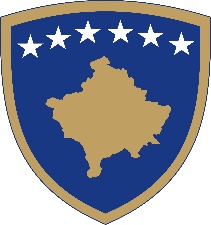 Republika e Kosovës		Republika Kosova - Republic of KosovoQeveria - Vlada - GovernmentMINISTRIA E FINANCAVEMINISTARSTVO FINANCIJE / MINISTRY OF FINANCEDEPARTAMENTI LIGJORDEPARTMAN ZAKONDOVODNI / LEGAL DEPARTMENT Dokument konsultimi për Projektligjin për Partneritet Publiko PrivatDatë: Maj 2019Përmbledhje e shkurtër rreth Projektligjit për Partneritet Publiko PrivatNevojat kryesore që adreson Projektligji për Partneritet Publiko PrivatFokusi i Qeverisë së Kosovës në rrafshin ekonomik është krijimi i një ambienti të përshtatshëm për zhvillim të hovshëm ekonomik përmes krijimit të lehtësirave të nevojshme për futjen e kapitalit privat në sektorin e infrastrukturës dhe shërbimeve publike si dhe investimet e huaja dhe vazhdimit të realizimit të reformave të nevojshme për të hequr barrën burokratike. Prandaj, është e nevojshme që të trajtohet gjendja aktuale e legjislacionit në fuqi për PPP si dhe krijimi i kushteve sa më të favorshme për investime private në infrastrukturë dhe shërbime publike.Ky projektligj synon që të arrihet një efektivitet dhe efikasitet më i madh, si dhe promovim më i madh i rëndësisë dhe mundësive të shfrytëzimit të modeleve të ndryshme PPP, përfshirë koncesionet dhe kontratat publike me pagesë të njëanshme në implementimin e projekteve të infrastrukturës dhe shërbimeve publike. Dokumentet zyrtare që autorizojnë përgatitjen e Projektligjit për Partneritet Publiko PrivatMe 11 dhjetor 2011 me hyrjen në fuqi të Ligjit të ri për PPP, Ligji Nr. 04/L-045, Njësia e PPP-së me qëllim të avancimit dhe përshkrimit më detal të detyrave, funksionimit dhe implementimit të politikave të PPP-së u emërua si Departamenti Qendror për Partneritet Publiko Privat – DQPPP, një pozicion më i lartë organizativ brenda institucioneve publike, mirëpo me një strukturë të veçantë dhe ndarje të përgjegjësive dhe raportimit funksional ndaj Komitetit për PPP dhe raportimit administrativ ndaj Ministrisë së Financave.Që nga aprovimi i ligjit për PPP, janë aprovuar edhe ligje të tjera përmes të cilave Komitetit për PPP (si një organ ndërministror i themeluar për të mbikëqyrur dhe koordinuar koordinimin dhe implementimin e politikave si dhe miratimin e projekteve PPP për të gjithë sektorët ekonomik dhe social) dhe DQPPP-së, u ngarkohen përgjegjësi shtesë, prandaj është e nevojshme të parashihet ndërtimi i  një strukture organizative e cila mund t’i përballojë angazhimet e kërkuara nga legjislacioni vendor aktual.Objektivat kryesore që synohet të arrihen me Projektligjin për Partneritet Publiko-PrivatObjektivat kryesore që synohet të arrihen me Projektligjin për Partneritet Publiko-Privat janë: trajtimi i implikimeve nga MSA; harmonizimi me legjislacionin vendor dhe atë të BE-së; eliminimi i burokracisë dhe lehtësimi i procedurave si dhe qartësimi i organizimit institucional të ndërlidhur me PPP-të.Me nënshkrimin e Marrëveshjes së Stabilizim-Asociimit dhe hyrjes së saj në fuqi, njëri nga veprimet që duhet të ndërmerret është përafrimi ligjor me legjislacionin e BE-së, i cili veprim i ka sfidat e veta pasi që MSA përcakton se Kosova duhet të përpiqet të sigurojë që ligjet e saj në fuqi dhe legjislacioni i ardhshëm do të jenë gjithnjë në përputhje me legjislacionin e BE-së apo siç njihet acquis dhe se zbatimi i saj duhet të bëhet në mënyrën e duhur. Ligji aktual për PPP duhet të ndryshohet në mënyrë që të jetë në harmoni me Direktivën  e BE-së 2014/23/EU. Kjo ceket edhe në Raportin e OECD/SIGMA Baseline Measurement Report: The principles of Public Administration, Kosovo, April 2015, në të cilin theksohet se “Ligji PPP ofron një kornizë të fuqishme ligjore në këtë fushë. Megjithatë, Ligji lë hapësirë për përafrimin e mëtejshëm me acquis të BE-së, në mënyrë që të transpozohet Direktiva e re për koncesione”. Duke qenë se Qeveria e Republikës së Kosovës synon të krijojë legjislacion efikas dhe adekuat për implementimin e projekteve PPP nga pushteti lokal rekomandohet edhe rishikimi i legjislacionit aktual në veçanti sa i përket implementimit të projekteve komunale. Prandaj, është e nevojshme që të bëhet harmonizimi me legjislacionin vendor dhe atë të BE-së, sepse harmonizimi ligjor është një detyrim për anëtarësimin në Bashkimin Evropian, gjë që nënkupton se vendet të cilat synojnë anëtarësimin në BE duhet të harmonizojnë legjislacionin e tyre me atë të BE-së. Prandaj, Kosova dhe institucionet e saj duhet të ndërmarrin reforma gjithëpërfshirëse për t’u avancuar sa më shumë në rrugën e saj për integrim në BE. Me theks të veçantë, Raporti i Progresit për Kosovën i datës 10.11.2016 nga Komisioni Evropian thekson se korniza ligjore e Kosovës është kryesisht në përputhshmëri me acquis dhe se ligji për koncesionet dhe partneritetet publiko-private është kryesisht në përputhshmëri me legjislacionin e BE-së. Gjithashtu nevojitet harmonizim me legjislacionin e BE-së, konkretisht harmonizim me Direktivën e BE-së për koncesione 2014/23/EU, që kështu do të plotësohej edhe një standard i kërkuar nga BE dhe do të eliminohej edhe një pengesë për integrimin e Kosovës në Bashkimin Evropian.Në anën tjetër, nevoja që të ndryshohet Ligji për Partneritet Publiko Privat Nr. 04/L-045 ka të bëjë edhe me zvogëlimin e burokracisë aktuale në mënyrë që të arrihet një efikasitet më i madh në implementimin e projekteve PPP. Këto procedura janë mjaft të gjata dhe kërkojnë kohë për t’u përgatitur nga autoritetet publike dhe për t’u implementuar. Për këtë arsye, synohet që, me qëllim të lehtësimit të procedurave për autoritetet kontraktuese që të lejohet mundësia për projekte me vlerë të caktuar.Gjithashtu, me qëllim të forcimit të përzgjedhjes së projekteve, përmes këtij draftligji synohet harmonizimi me Programin e Investimeve Publike (PIP), ku do të mundësohet përgatitja e një liste të vetme prioritare në fillim të procesit, duke i përfshirë të gjitha projektet e reja të investimeve, pavarësisht opsioneve për financimin e tyre. Qëllimi i konsultimitRoli i publikut të gjerë dhe shoqërisë civile Gjatë hartimit të këtij projektligji kanë marrë pjesë përfaqësues të ministrive përkatëse, komunave, OJQ-ve dhe organeve të tjera përkatëse, respektivisht ekipi përgjegjës për hartimin e draftit fillestar i themeluar me vendimin nr. 03/2019, në pajtim me nenin 7 të Rregullores së Punës së Qeverisë Nr. 09/2011, ndërsa janë mbajtur takime të rregullta të këtij ekipi deri në konsolidimin e këtij projektligji.Konsultimi publik do t’u mundësojë përfaqësuesve të tjerë të shoqërisë civile dhe publikut të gjerë, të japin sugjerimet e tyre në lidhje me këtë projekt ligj.Rëndësia e kontributit të publikut dhe organizatave të shoqërisë civile Organizatat ose individët me publikun dhe shoqërinë civile që ndikohen në mënyrë të drejtpërdrejtë do të bëhet me rastin e dërgimit të projektligjit në konsultime paraprake sipas Nenit 7 (3). Kontributi i shoqërisë civile, dhe publikut të gjerë, në finalizimin e tij, ka një rendësi të konsiderueshme.Temat e konsultimitPalët e interesit kanë mundësinë të japin kontributin e tyre në përmirësimin e të gjithë kapitujve dhe neneve të këtij projektligji.Hapat që pasojnë procesin e konsultimitPas finalizimit të procesit të konsultimit publik, planifikohet që komentet e pranuara të shqyrtohen në grupin punues përgjegjës për hartimin e këtij projektligji. Si rezultat i shqyrtimit të komenteve dhe rekomandimeve të konsultimit do të hartohet drafti final i projektligjit. Në raport gjithashtu do të jepen informatat për secilin koment që është marr parasysh dhe sqarime dhe arsyetimi për secilin koment që nuk është marrë parasysh. Raporti do të jetë i qasshëm për publikun brenda një kohe sa më të shkurtër pas përfundimit të procesit të konsultimit dhe finalizimit të projektligjit. Ku dhe si duhet t’i dërgoni kontributet tuaja me shkrimAfati përfundimtar i dorëzimit të kontributit me shkrim në kuadër të procesit të konsultimit për Projektligjin për Partneritet Publiko-Privat është deri më_______________, në orën 16;00. Të gjitha kontributet me shkrim duhet të dorëzohen përmes platformës elektronike www.konsultimet.rks-gov.net apo në formë elektronike në e-mail adresën kreshnik.oseku@rks-gov.net, me titull “Kontribut ndaj procesit të konsultimit për Projektligjin për Partneritet Publiko-Privat”